Простые способы правильного психологического развития

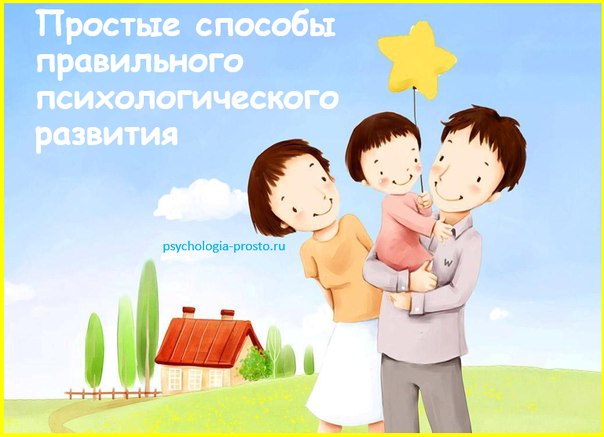 Возраст от 1 года до 3 летНа втором году жизни у ребёнка развивается способность привязываться посредством похожести. Ребёнок имитирует тех, кого он любит, старается быть похожим на них: в поведении, в интонациях, в предпочтениях. Необходимо делать все то, что подходит для детей от 0 до 1 года, а также:
- составить вместе список продуктов с картинками
- взять с собой в магазин за продуктами
- катать в тележке
- постарше доверить катать тележку
- еще постарше передавать продукты, чтобы малыш складывал их в тележку и доставал из тележки на кассе
- дать нести маленький пакет из магазина "как мама/папа"
- в зависимости от рода занятий родителей поиграть в "мама работает/папа работает"
- давать ребенку примерить или поносить свою одежду
- носить одинаковую одежду разных размеров
- носить похожие аксессуары - бусы, шляпы, шарфы
- дать ребенку помочь вам достать продукты и сложить их в холодильник
- с мытьем посуды - позволить прополоскать вилки или небьющуюся посуду под струей воды
- с готовкой простых блюд - засыпать рис в кастрюлю, отмерить стаканами воду
- печь вкусняшки - пусть поможет смешать ингредиенты, раскатывать, лепить, вырезать печенье
- позволить помочь с сортировкой белья и загрузкой в стиральную машину и из нее
- дать нажать кнопку запуска стиральной машины
- мыть машину с папой
- копаться в саду с мамой
- завести маленький огородик (хоть бы и на подоконнике), выращивать разные съедобные травы из семян, добавлять их в салаты и есть
- рисовать вместе с мамой пальчиковыми красками
- рисовать красками у друг друга на лице - есть спец.наборы для этого, гуашью лучше не надо 
- или помадой раскрасьте друг друга в клоунов
- хвалить
- провожая работающего родителя (бабушку, гостей) в окошко, махать
- придумать "только наш с тобой секрет, никому не расскажем"
- придумать условный знак только для вас
- строить берлогу из диванных подушек, одеяла, стульев и прочих подручных материалов
- разыгрывание ролей ("я барашек, а ты мама-овечка")
- заниматься вместе с папой ремонтом или сборкой чего-нибудь, в этот момент давать поиграться с папиными инструментами, дать ребенку что-нибудь покрутить-повинтить
- дать ребенку посидеть на водительском месте за рулем, где обычно сидит мама или папа, разрешить понажимать на кнопки
- делать вместе с ребенком подарок или открытку для второго родителя, бабушек, друзей семьи
- беготня между родителями (особенно хорошо, если с кем-то из родителей привязанности нет): папа сидит на корточках в начале комнаты, а мама сидит на корточках в конце комнаты, а ребёнок бежит в распростёртые руки папы. Папа ловит его (с радостью, с нежными словами). А потом мама ждёт его с распростёртыми руками и ребёнок несётся к ней
- следы на песке (или на снегу): первым идёт папа, потом мама, потом ребёнок по родительским следам. Или первый папа оставляет следы на песке, а мама держит ребёнка за ручку и ребёнок делает большие шаги по папиным следам. При этом говорим "о!!! какой наш папа большой", "О!!! ты как папа идёшь"
- специально для девочек: мыться с мамой одним шампунем, намазываться кремами для щечек, для ручек и ножек, всем делать веночки из цветов - папе, маме, дочке, рисовать папе на работу смешные картинки, чтобы он не скучал, потом приходить к нему и проверять - не забывает ли он смотреть 
- держать долгий контакт глаз, "улыбаться глазами"
- игра "зеркало" - родитель начинает играть в отражение своего ребенка - копировать то, что делает ребенок, стараться наиболее включиться и копировать не только действия, но и эмоции - увидеть мир глазами ребенка
- когда сердишься - сердиться в шутку, хватать, кусать и щекотать
- прятаться с одним родителем от другого под одеялом
- надевать одну и ту же вещь на двоих - например, в один шарф завернуться, одну кофту на двоих надеть

Возраст от 3 до 5 лет К третьему году развивается способность привязываться посредством принадлежности и верности. Это желание быть на той же стороне, желание обладать - «моя мама»! Появляется ревность. Нужно делать все то, что подходит для детей от 0 до 3 лет, а также: 
- играть в игры "мама и сын против диванной подушки" или "папа и сын против пыли на подоконнике"
- с более старшими детьми можно проводить вылазки один на один в магазин, кафе, парк, на каток, в кино, на футбол, в гараж, на рыбалку или какие еще развлечения популярные в вашей семье
- разделить с ребенком свое хобби
- взять ребенка с собой на работу (если это возможно)
- пусть он покормит вас из ложечки
- разрешать злиться, помогать выпустить негатив
- плавать вместе в бассейне
- искать клад
- собирать осенние листья/жёлуди/каштаны
- кататься на велосипедах и роликах
- бегать наперегонки
- наряжаться в маскарадные костюмы
- устроить семейный спектакль - с куклами или самим стать актерами
- разыграть по ролям одну сцену из читаемой сказки - например, как колобок от бабушки ушел, а бабушка за ним как помчится... или как лиса колобка ела! =)
- проигрывание ситуаций "мама-малыш" в сюжетно-ролевых играх (например из сказки "Три поросенка": "Мама-свинья, забери поросят!" - "Зачем?" - "Чтобы они волку не попали" (понарошку "забираете" поросят со страницы. Ребенок продолжает: "А я, мама-волчица, заберу волчонка. Волчонок, не играй с ними, а то попадешь в котел")
- лепить снеговиков и строить снежные крепости
- валяться на диване
- бутузиться
- "жамкать" ребенка, не щекотать, а движения типа как тесто замешиваешь (есть дети, которым нужно такое достаточно сильное действие)
- стучать по чему-то звонкому, ритмичному
- прятаться в домики под одеялом
- петь караоке вместе в микрофон
- вместе рисовать, лепить, делать поделки
- совместно украшать дом к празднику
- пускать, и лопать мыльные пузыри
- танцевать вместе под музыку, танцевать под музыку, которую играет ребенок (на барабане, бубне, погремушках и проч.), танцевать вместе несложные детские танцы под пение мамы (Каравай, Танец маленьких утят, Мишка с куклой)
- разрешать ребенку кормить, поить маму, мыть ее, мазать кремом, причесывать, чистить зубы и т.д.
- тактильные игры типа "рельсы-рельсы", пальчиковые
- покатать ребенка на спине - "лошадка"
- игры на коленках "в ямку - бух!"
- качать на папиной ноге
- ходить на ступнях родителей
- делать зарядку, гимнастику вместе, прыгать вместе на гимнастическом мяче
- играть в домики, мостики, лазы, дырки, норки и прочее, используя в качестве оных родителей
- качаться на качелях и кататься с горки с ребенком на руках
- закапывать друг друга в песок, в снег... и не забывать откапывать
- игры "делай, как я", можно перед зеркалом, но еще лучше, когда ребенок задает движения, а мама повторяет
- на прогулке взяться за руки обоих родителей и чтобы они "перепрыгивали" ребенка через лужи 
- вместе плавать, нырять, смотреть друг на друга под водой, плавать на маминой или папиной спине
- "поцелуйчики в кармашке". При расставании положить в карманчик к ребенку свои поцелуйчики и объяснить, что когда он соскучиться по маме, нужно вытащить поцелуйчик и положить на щечку.

К четвёртому году жизни у ребёнка появляется желание собственной важности, значимости в жизни любимого человека. Дети становятся мягче, покладистее, ищут подтверждения своей важности для нас. Что делать:
- играть в прятки
- играть в расставания и встречи
- приготовить стол к ужину: расставить тарелки, достать приборы, в стаканы налить всем сок
- выделить ребенку свой совок и щетку
- доверить поливать цветочки
- хохотать с ребенком, особенно над его шутками
- кормить ребенка, если он просит и хочет (даже если сам давно умеет)
- одобрять друзей ребенка 
- если не можете одобрять увлечения и друзей - ОЧЕНЬ подробно разговаривать с ребенком о том, почему Вы не можете одобрить конкретного друга или конкретного монстра.На пятом году ребёнок начинает любить. Он отдаёт вам своё сердце. Если раньше он говорил «люблю маму» больше имитируя других, то теперь он «ЛЮБИТ маму». Поёт песни о любви и рисует сердца. Это привязанность посредством эмоций, время, когда ребёнок физически готов расставаться с теми, кто ему дорог, без существенного ущерба для своей психики. Что делать:
- рисовать открытки бабушке, которая живет в другом городе
- отправлять открытки по почте и ждать ответов
- рассматривать семейный фотоальбом
- искать маму и папу на фотографиях, где много людей
- рассматривать вместе фотографии, как ребенок был маленький
- рассказываем о том, как он был маленький или его еще вообще не было и его ждали
- звонить папе на работу (или пусть папа позвонит раз в день в определенный час)
- обниматься всей семьей

Возраст от 5 до 7 лет Последний уровень привязанности – когда тебя знают. Ребёнок начинает делиться своими секретами, чтобы мы его лучше понимали, чтобы быть ближе к нам. Психологическая привязанность - самый глубокий уровень привязанности и самый уязвимый. Не каждый взрослый имеет опыт подобной привязанности. Что необходимо делать:
- доверить ребенку свои чувства - я сегодня рассердилась, когда.. мне было грустно оттого... я так радовалась в тот раз...
- просить прощения у ребенка в случае срыва
- называть чувства ребенка
- применять активное слушание
- обсуждать возникавшие конфликты после того, как страсти улеглись
- как крайняя мера - совместный сон в 7 лет или в подростковом возрасте - ну, если вы сможете уговорить своего большого мальчика или девочку на это, но скорее всего это уже не поможет вам поддерживать привязанность

Информацию подготовила педагог-психолог Илюмжинова И.А.